Publicado en  el 30/10/2015 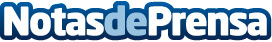 Entrega del IX Premio Novática, al mejor artículo publicado en 2014 por NováticaDatos de contacto:Nota de prensa publicada en: https://www.notasdeprensa.es/entrega-del-ix-premio-novatica-al-mejor Categorias: Comunicación E-Commerce Software Premios http://www.notasdeprensa.es